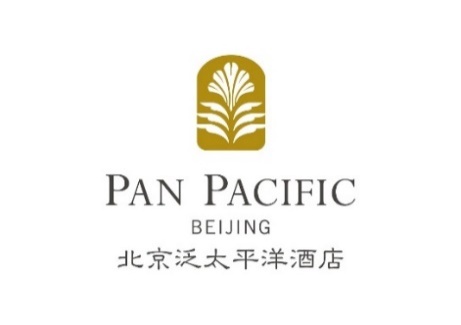 附件1：会议酒店房间预订单          中国内燃机工业协会预订单北京泛太平洋酒店地址: 北京市西城区华远街2号，100032电话: +86 10 6376 7777销售负责人: 张圣洁15011503011邮箱:sales.pppek@panpacific.com以上房价中已经包含了服务费及税费和每间房每天1或2份早餐，可在酒店汇餐厅享用早餐。另加一份早餐为人民币238元/位。所有住店客人可以免费试用酒店健身房及游泳池。免费无线网络。请用正楷书写机场接送机服务为奥迪A6单程人民币600元。服务条款酒店预订的截止日期为2019年12月5日，否则预订将按照当日最优惠价格。酒店房价在活动前后三天有效（视情况而定），酒店保留更改房价的权利。所有预订都必须通过信用卡进行担保。确认以每间客房类别的预订情况为准。入住时间为14:00，退房时间为12:00。对于早到的旅客，我们建议在前一天晚上提前登记，以确保到达时有足够的房间。提前入住和延迟退房取决于是否有房间。晚于16:00退房需付一晚房费。担保□VISA □Master Card □American Express □JCB             □Diner’s Club Card□银行转账(形式发票将与房间确认一起提供)房间类型单人入住双人入住□豪华客房□人民币900元□人民币900元特殊要求特殊要求□大床房□双床房姓:姓:名:名:房型:房型:房型:房型:公司名称:公司名称:职位:职位:地址:地址:国籍:国籍:电话:传真:传真:邮件:入住日期:入住日期:到达航班:到达航班:离店日期:离店日期:离开航班:离开航班:接机服务需求    □需要    □不需要接机服务需求    □需要    □不需要送机服务需求   □需要    □不需要送机服务需求   □需要    □不需要卡号：CVC 代码:有效日期：有效日期：持卡人签字：持卡人签字：印刷体姓名印刷体姓名